АДМИНИСТРАЦИЯ  ВЕСЬЕГОНСКОГО  МУНИЦИПАЛЬНОГО ОКРУГАТВЕРСКОЙ  ОБЛАСТИП О С Т А Н О В Л Е Н И Ег. Весьегонск 29.12.2023                                                                                                                             № 666 п о с т а н о в л я е т:1. Постановления Администрации Весьегонского муниципального округа от 30.12.2022 № 635«Об  утверждении   муниципальной программы Весьегонского муниципального округа Тверской области «О дополнительных мерах по социальной поддержке населения Весьегонского муниципального округа Тверской области» на 2023 – 2028 годы»,от 05.04.2023 № 117 «О внесении изменений в постановление Администрации Весьегонского муниципального округа от 30.12.2022 № 635»,от 06.09.2023 № 370 «О внесении изменений в постановление Администрации Весьегонского муниципального округа от 30.12.2022 № 635», признать утратившими силу.2. Обнародовать настоящее постановление на информационных стендах муниципального образования Тверской области «Весьегонский муниципальный округ»и  разместить на официальном сайте Весьегонского муниципального округа в информационно-телекоммуникационной сети Интернет.Настоящее постановление вступает в силу с 01.01.2024 г.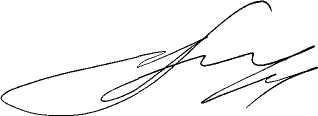 Глава Весьегонского муниципального округа                                                                         А.В. ПашуковО признании утратившими силу постановлений Администрации Весьегонского муниципального округа от 30.12.2022 № 635,от 05.04.2023 № 117,от 06.09.2023 № 370